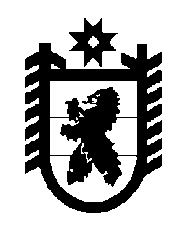 Российская Федерация Республика Карелия    УКАЗГЛАВЫ РЕСПУБЛИКИ КАРЕЛИЯО внесении изменений в Указ Главы Республики Карелия 
от 3 апреля 2018 года № 25Внести в Положение о Совете при Главе Республики Карелия по вопросам добровольчества (волонтерства), утвержденное Указом Главы Республики Карелия от 3 апреля 2018 года № 25 «О Совете при Главе Республики Карелия по вопросам добровольчества (волонтерства)» (Собрание законодательства Республики Карелия, 2018,  № 4, ст. 722), следующие изменения: 1) подпункт 4 пункта 3 изложить в следующей редакции:«4) разработка предложений о совершенствовании механизмов межведомственного взаимодействия в сфере развития добровольчества (волонтерства) и социально ориентированных некоммерческих организаций;»;2) пункт 15 изложить в следующей редакции:«15. Организационно-техническое обеспечение деятельности Совета осуществляет Министерство образования Республики Карелия.».           Глава Республики Карелия                                                              А.О. Парфенчиковг. Петрозаводск26 сентября 2019 года№ 60